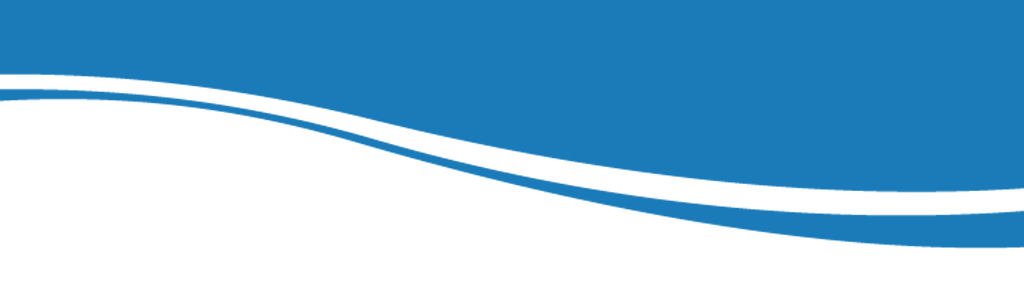 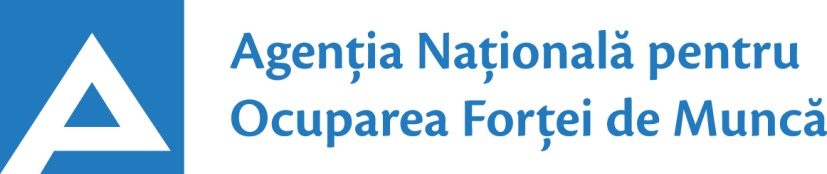 17.05.202124.01.2017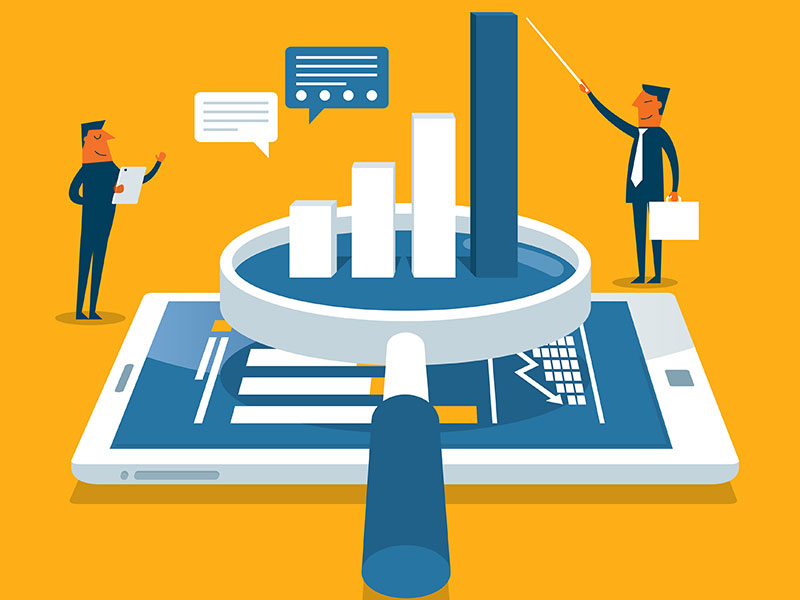  Observatorul pieței munciiConform  bazei de date a Agenţiei Naţionale pentru Ocuparea Forţei de Muncă la data de 17.05.2021 erau în evidenţă 7463 locuri de muncă vacante, care pot fi accesate atât de femei, cât și de bărbați.  În aspect teritorial, numărul locurilor de muncă vacante, disponibile în fiecare subdiviziune teritorială de ocupare, constituie: Pentru persoanele cu nivel de instruire superior şi mediu de specialitate sunt disponibile1988 locuri de muncă vacante, constituind cca 27% din numărul total de locuri vacante. Ținând cont de HG nr. 942 din 22.12.2020 pentru locurile vacante în autorități publice (specialist (inclusiv superior, principal) este stabilit moratoriu temporar.Pentru persoanele cu nivel de instruire secundar profesional și pentru muncitorii necalificați, Agenţia Naţională pentru Ocuparea Forţei de Muncă oferă 5475 locuri de muncă, ce constituie 73% din numărul total de locuri de muncă vacante:Sunt oferite următoarele locuri de muncă pentru muncitori necalificaţi:Persoanele aflate în căutarea unui loc de muncă, se pot adresa la subdiviziunile teritoriale pentru ocuparea forţei de muncă sau pot accesa Portalul pieţei muncii: www.angajat.md, unde sunt postate locurile vacante oferite în fiecare raion, pe profesii.Prezentul buletin este elaborat în concordanță cu „Clasificatorul ocupaţiilor dinRepublica Moldova (CORM 006-14)”, aprobat prin ordinul Ministerului Muncii,Protecției Sociale și Familiei nr.22 din 03.03.2014.STOLocuri vacanteSTOLocuri vacanteChişinău3082Donduşeni89Bălți 1005Soroca86Orhei358Briceni78Floreşti268Teleneşti77Ungheni172Glodeni70Nisporeni154Ocniţa70Cantemir148Făleşti66Ştefan Vodă148Şoldăneşti66Hânceşti143Edineț56Anenii Noi141Rezina47	UTA Găgăuzia137Taraclia40Cahul135Drochia36Ialoveni127Sângerei35Călăraşi120Leova32Râşcani101Criuleni30Străşeni100Dubăsari30Căuşeni99Basarabeasca22Cimişlia95OcupațiiLocuri vacanteTotalDin care:Inspector, ofițer616ofiţer de sector – 422ofițer de investigații – 104ofițer urmărire penală – 61inspector de poliție – 17polițist – 7inspector (alte domenii) – 5Specialist în domeniul sănătății411asistent medical (inclusiv de familie) – 217medic specialist – 83medic medicină generală – 47farmacist - 24felcer/felcer laborant – 18medic medicină de familie – 14laborant-farmacist – 4kinetoterapeut – 4Inginer, tehnician  137inginer  (alte domenii) – 41tehnician (alte domenii) – 20inginer programator – 16inginer cadastral – 10inginer electrician – 7diriginte de şantier - 7electromecanic – 6inginer construcții civile - 6inginer proiectant – 6inginer laborant - 5inginer-tehnolog/tehnolog  – 4inginer metrolog - 3inginer electronist – 3inginer-mecanic – 3Specialist în activitatea financiară, economică sau comercială127contabil/contabil-șef - 85specialist bancar – 10ofițer conformitate - 8reprezentant comercial – 7broker – 7economist – 6auditor intern – 4Specialist în învățământ95educator învăţământul preşcolar/primar -46instructor/maistru-instructor – 14logoped – 8conducător muzical - 7profesor învăţământ primar/gimnazial – 7profesor învăţământ liceal/postliceal – 6psiholog – 4antrenor – 3Specialist (inclusiv superior, principal)71Manager/marketing69manager (în activitatea comercială) – 26manager  (alte ramuri) – 18manager (marketing și vânzare) – 15manager de proiecte informatice – 10Șef secție/sector/serviciu/grup/etc.(diverse domenii)69şef secţie mărfuri – 27şef serviciu – 18şef grupă (în alte ramuri) – 16şef producţie – 5şef oficiu special poştă – 3Programator/Programator software (administrator bază de date)50Maistru (diverse domenii) 31Secretar(diverse domenii)22Asistență socială19asistent social /inclusiv comunitar – 19Mecanic(diverse domenii)16Laborant  (alte domenii)16Consultant(diverse ramuri)15Jurisconsult/grefier10Administrator (diverse ramuri)9Tehnolog8Arhitect 7Specialist resurse umane6Electrician secție/sector6Specialist în domeniul calității6Specialist securitatea și sănătatea în muncă5Electronist4Agronom4Asistent judiciar4Specialist relații publice4Medic veterinar4Director (alte domenii)3Alte ocupații144Lucrători în industria textilă și confecții1953cusător (industria ușoară/confecțiilor) – 1895confecționer - 35termofinisor confecții – 12alimentator utilaje textile - 6croitor – 5Transport şi telecomunicaţii713conducător auto (șofer) – 367taxator/conductor – 176trăgător – 30conducător troleibuz - 28montator cale ferată – 27muncitor rutier/feroviar – 18lăcătuș auto – 17confecţioner cablaje auto – 12mecanic auto/ajutor de mecanic – 10conducător încărcător - 9electrician auto – 8strungar  – 6instructor conducere auto - 5Lucrători calificați în întreprinderi industriale464legător filoane, cabluri şi conductori - 95sudor/electrogazosudor – 71lăcătuș instalator tehnică sanitară – 56electrician/lăcătuș electrician – 32controlor calitate – 27lăcătuș-reparator – 26electromontor/lăcătuș electromontor – 21lăcătuș la rețelele de apeduct și canalizare – 19lăcătuș la asamblarea construcțiilor metalice – 16decorator/asamblor jucării – 15lăcătuș-montator – 10controlor (alte domenii) – 9asamblor articole din lemn – 7extractor - 6prelucrător vin materie primă – 5filator – 5șlefuitor de lemn – 5lăcătuș controlor – 5lăcătuş mecanic - 5electromecanic – 4completatori mărfuri - 4lăcătuș la exploatarea și repararea utilajelor – 3lăcătuș la repararea materialului rulant – 3lăcătuș la lucrările de asamblare mecanică – 3reparator utilaj tehnologic - 3liftier – 3ștanțator – 3 motorist - 3Operatori, aparatişti, maşinişti la instalaţii și mașini 381operator la telecomunicații – 81operator de interviu – 55operator în sectorul de producție – 32operator la bandă rulantă – 30operator vânzări prin telefon – 29operator  (alte domenii) – 17mașinist (alte domenii)  - 14mașinist la excavatorul cu o singură cupă – 13operator la calculatoare electronice – 13invelitor cu materiale în rulou – 12maşinist la autogreder – 11operator la stația de distribuire a gazelor - 8operator la stația de distribuire - 8operator introd., validare si prelucrare date – 7operator la spălarea automobilelor – 6mașinist la buldozere – 6mașinist la mașina de format vid – 5mașinist la mașinile de tăiat - 5măsurător la ridicările topografice  - 5operator la utilaje de produs panglică - 5maşinist la macarale – 4operator la utilaje de cusut – 4operatori în sala de cazane - 4 operator la linia automată în flux – 4operator la mașini-unelte cu comandă numerică- 3Lucrători în domeniul serviciilor personale280inspector  patrulare – 122gardian public – 62dispecer – 17salvator pe apă - 15asistent personal – 15frizer - 14poştaş  -12lucrător social - 10ajutor de educator  - 9agent pază în incinte – 4Hoteluri şi restaurante181bucătar/bucătar - șef – 65brutar  – 33cofetar – 31chelner (ospătar) – 19modelator aluat - 15patiser – 10barman – 8Lucrători în domeniul vânzărilor166vânzător produse alimentare/nealimentare – 98controlor-casier/casier – 59magaziner – 5expeditor – 4Lucrători calificaţi în agricultură, silvicultură, acvacultură, piscicultură 84tractorist – 37viticultor – 29crescător de păsări /animale – 18Lucrători în construcţii69betonist - 26pietrar-zidar – 17fierar - betonist – 14tâmplar – 9tinichigiu – 3Alte ocupații 143MeseriaLocuri vacanteTotalMuncitor auxiliar433Muncitor necalificat în agricultură, silvicultură și grădinărit149Măturător60Îngrijitor încăperi de producție și serviciu54Hamal53Muncitor la amenajarea localităților45Femeie de serviciu33Muncitor necalificat la întreţinerea drumurilor27Paznic 24Muncitor necalificat în construcții19Încasator și cititor contoare de energie electrică16Spălător vehicule14Sortator 13Puitor-ambalator12Muncitor necalificat în exploatări forestiere10Stivuitor produse de panificație10Bucătar auxiliar10Infirmieră  9Puitor - extractor8Spălător veselă8Muncitor necalificat în industria confecţiilor7Amenajator/îngrijitor/salubrizator  spații verzi7Muncitor necalificat la ambalarea produselor6Măcelar 6Călcător5Ciontolitor dezosator3